From: do_not_reply@thermofisher.com [mailto:do_not_reply@thermofisher.com] 
Sent: Monday, June 05, 2017 5:00 PM
To: XXXXXXXXXXXXXXXX@THERMOFISHER.COM; CZORDERS@THERMOFISHER.COM; XXXXXXXXXXX@lf1.cuni.cz
Cc: CZORDERS@THERMOFISHER.COM
Subject: Life Technologies Order Confirmation - 88698SO Purchase Order - 2171600122/ 054ORDER CONFIRMATION 
Please refer to Order Number 88698 on all correspondence. 

Order Number : 88698/SO 
Order Date : 05/06/2017
Purchase Order Number : 2171600122/ 054
Contract Number : Life Technologies Czech Republic s.r.o. 

V Celnici 1031/4 
Praha 1 11000 
CZECH REPUBLIC 
T 00420235 302 459 
F 00420227 204 750 
thermofisher.com Bill to : 68666220 Ship To : 68664983 UNIVERZITA KARLOVA 1LF 
KATERINSKA 32 
PRAHA 2 121 08 
CZECH REPUBLIC UNIVERZITA KARLOVA 1LF 
UST BIOLOGIE A LEKARSKE GENETIKY 
PURKYNUV USTAV 
ALBERTOV 4 
PRAHA 2 128 00 
CZECH REPUBLIC Order Placed By
Phone Number
Email : XXXXXXXXX
: 
: XXXXXXXXXBill To Attn
Ship To Attn
Release Number: 
: DOC. XXXXXXXXXXXXXXXX 
: The following items are in-stock. Most in-stock items ship by the end of the next business day.
 Catalog NumberDescription Quantity Unit Price Extended Price902281
Safety Data Sheet(s) 
  GENECHIP WT PLUS REAGENT KIT
30 RXN
 1 55,554.0000 55,554.00 AmountDRY / WET ICE CHARGES885.00 
Fuel Surcharge #
Sub Total 
VAT 
Total CZK 
:
: 
: 
: 

56,439.00
11,852.19 
68,291.19 This confirms your order of products sold by Life Technologies Corporation, a Thermo Fisher Scientific company. All prices and amounts shown are in currency CZK.For order tracking and product availability information, please visit Online Customer Support Tools 

Your order is accepted for the product(s) and quantities indicated above on the terms set forth in our quotation (if you received a quotation) and in the terms and conditions of sale found at thermofisher.com/termsandconditions ("thermofisher.com Terms and Conditions of Sale") that apply to the products you purchased and that are incorporated by reference into this confirmation and the contract between us for the purchase and sale of products or services. 

By ordering or accepting delivery of any of our products and services, you expressly confirm that you intend to be bound by and agree to the terms of our quotation, if any, and thermofisher.com Terms and Conditions of Sale to the exclusion of all other terms we have not expressly agreed to in writing, and that the purchase and sale transaction between you and us is subject to and will be governed by thermofisher.com Terms and Conditions of Sale and our quotation. 

If you are receiving this acknowledgement by e-mail, please click on this link to access the thermofisher.com Terms and Conditions of Sale. This confirms your order of products sold by Life Technologies Corporation, a Thermo Fisher Scientific company. All prices and amounts shown are in currency CZK.For order tracking and product availability information, please visit Online Customer Support Tools 

Your order is accepted for the product(s) and quantities indicated above on the terms set forth in our quotation (if you received a quotation) and in the terms and conditions of sale found at thermofisher.com/termsandconditions ("thermofisher.com Terms and Conditions of Sale") that apply to the products you purchased and that are incorporated by reference into this confirmation and the contract between us for the purchase and sale of products or services. 

By ordering or accepting delivery of any of our products and services, you expressly confirm that you intend to be bound by and agree to the terms of our quotation, if any, and thermofisher.com Terms and Conditions of Sale to the exclusion of all other terms we have not expressly agreed to in writing, and that the purchase and sale transaction between you and us is subject to and will be governed by thermofisher.com Terms and Conditions of Sale and our quotation. 

If you are receiving this acknowledgement by e-mail, please click on this link to access the thermofisher.com Terms and Conditions of Sale. This confirms your order of products sold by Life Technologies Corporation, a Thermo Fisher Scientific company. All prices and amounts shown are in currency CZK.For order tracking and product availability information, please visit Online Customer Support Tools 

Your order is accepted for the product(s) and quantities indicated above on the terms set forth in our quotation (if you received a quotation) and in the terms and conditions of sale found at thermofisher.com/termsandconditions ("thermofisher.com Terms and Conditions of Sale") that apply to the products you purchased and that are incorporated by reference into this confirmation and the contract between us for the purchase and sale of products or services. 

By ordering or accepting delivery of any of our products and services, you expressly confirm that you intend to be bound by and agree to the terms of our quotation, if any, and thermofisher.com Terms and Conditions of Sale to the exclusion of all other terms we have not expressly agreed to in writing, and that the purchase and sale transaction between you and us is subject to and will be governed by thermofisher.com Terms and Conditions of Sale and our quotation. 

If you are receiving this acknowledgement by e-mail, please click on this link to access the thermofisher.com Terms and Conditions of Sale. This confirms your order of products sold by Life Technologies Corporation, a Thermo Fisher Scientific company. All prices and amounts shown are in currency CZK.For order tracking and product availability information, please visit Online Customer Support Tools 

Your order is accepted for the product(s) and quantities indicated above on the terms set forth in our quotation (if you received a quotation) and in the terms and conditions of sale found at thermofisher.com/termsandconditions ("thermofisher.com Terms and Conditions of Sale") that apply to the products you purchased and that are incorporated by reference into this confirmation and the contract between us for the purchase and sale of products or services. 

By ordering or accepting delivery of any of our products and services, you expressly confirm that you intend to be bound by and agree to the terms of our quotation, if any, and thermofisher.com Terms and Conditions of Sale to the exclusion of all other terms we have not expressly agreed to in writing, and that the purchase and sale transaction between you and us is subject to and will be governed by thermofisher.com Terms and Conditions of Sale and our quotation. 

If you are receiving this acknowledgement by e-mail, please click on this link to access the thermofisher.com Terms and Conditions of Sale. This confirms your order of products sold by Life Technologies Corporation, a Thermo Fisher Scientific company. All prices and amounts shown are in currency CZK.For order tracking and product availability information, please visit Online Customer Support Tools 

Your order is accepted for the product(s) and quantities indicated above on the terms set forth in our quotation (if you received a quotation) and in the terms and conditions of sale found at thermofisher.com/termsandconditions ("thermofisher.com Terms and Conditions of Sale") that apply to the products you purchased and that are incorporated by reference into this confirmation and the contract between us for the purchase and sale of products or services. 

By ordering or accepting delivery of any of our products and services, you expressly confirm that you intend to be bound by and agree to the terms of our quotation, if any, and thermofisher.com Terms and Conditions of Sale to the exclusion of all other terms we have not expressly agreed to in writing, and that the purchase and sale transaction between you and us is subject to and will be governed by thermofisher.com Terms and Conditions of Sale and our quotation. 

If you are receiving this acknowledgement by e-mail, please click on this link to access the thermofisher.com Terms and Conditions of Sale. 
Get order support at thermofisher.com/ordersupport 

Get product support at thermofisher.com/support 

Learn more about online ordering at thermofisher.com/register 

Checkout our latest products and services at thermofisher.com/newproducts 
Get order support at thermofisher.com/ordersupport 

Get product support at thermofisher.com/support 

Learn more about online ordering at thermofisher.com/register 

Checkout our latest products and services at thermofisher.com/newproducts 
Get order support at thermofisher.com/ordersupport 

Get product support at thermofisher.com/support 

Learn more about online ordering at thermofisher.com/register 

Checkout our latest products and services at thermofisher.com/newproducts 
Get order support at thermofisher.com/ordersupport 

Get product support at thermofisher.com/support 

Learn more about online ordering at thermofisher.com/register 

Checkout our latest products and services at thermofisher.com/newproducts 
Get order support at thermofisher.com/ordersupport 

Get product support at thermofisher.com/support 

Learn more about online ordering at thermofisher.com/register 

Checkout our latest products and services at thermofisher.com/newproducts 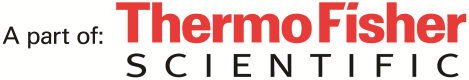 